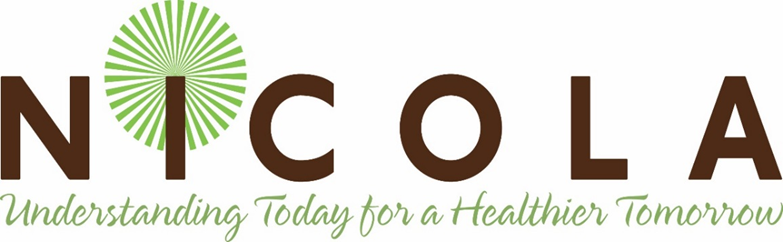 NICOLA Published Papers 2017Graham KW, Chakravarthy U, Hogg RE, Muldrew KA, Young IS, Kee F. Identifying features of early and late age-related macular degeneration: A Comparison of multicolor versus traditional color fundus photography. Retina 2017; Aug 22: 1-8. doi: 10.1097/IAE.0000000000001777McCann P, Hogg RE, Azuara-Blanco A, Young IS, Kee F. Factors influencing circumpapillary retinal nerve fibre layer thickness (cRNFLT) in Northern Ireland Cohort Longitudinal Study of Ageing (NICOLA) study. 58, 3136Neville CE, McKinley MC, Kee F, Young IS, Cardwell CR, Woodside JV.  Validity of fruit and vegetable intake assessed by a food frequency questionnaire (FFQ) in older adults: the Northern Ireland Cohort for the Longitudinal Study of Aging (NICOLA).  Proceedings of the Nutrition Society 2017; 76 (OCE3): E113.Quinn NB, Aslam A, Lengyel I, Peto T, Hogg RE.  Refining the ultra-wide field colour fundus photography grading scheme for use in epidemiological studies.  Investigative Ophthalmology & Visual Science 2014; 55: 4818.Quinn NB, Wright DM, Peto T, Cruise SM, Young IS, Kee F, Chakravarthy U, Hogg RE.  Prevalence and characteristics of peripheral retinal lesions in an ageing population.  Investigative Opthalmology and Visual Science 58(8), 1.2018Quinn NB, Azuara-Blanco A, Graham K, Hogg RE, Young IS, Kee F.  Can ultra-wide field retinal imaging replace colour digital stereoscopy for glaucoma detection? Ophthalmic Epidemiol 2018; 25(1): 63-69. doi: 10.1080/09286586.2017.1351998. Epub 2017 Sep 18Quinn NB, Chakravarthy U, Muldrew AK, Hamill B, Young IS, Kee F, McGuinness B and Hogg RE. Is confocal Infrared imaging with and without Optical Coherence Tomography equivalent to Color Fundus Photography in the detection of retinal disease?  Ophthalmic and Physiological Optics.  